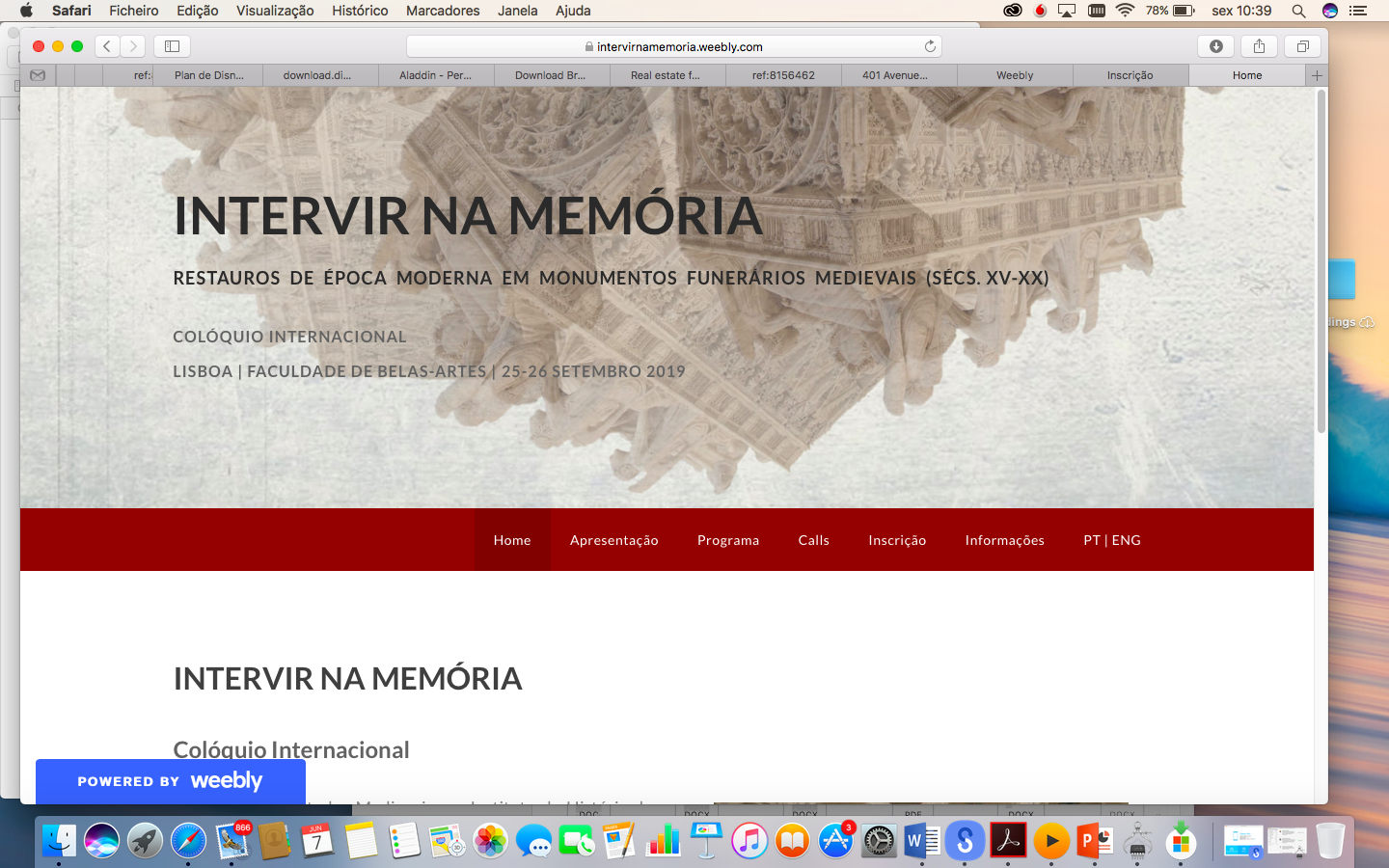 FICHA DE INSCRIÇÃO  |. REGISTRATION FORMDADOS DO PARTICIPANTE | DETAILS OF THE PARTICIPANTRECIBOS | RECEIPTSApelido | Surname:Nome próprio | First name:Afiliação | Affiliation:País | Country: E-mail:Nome | Name: Endereço | Address:NIF: